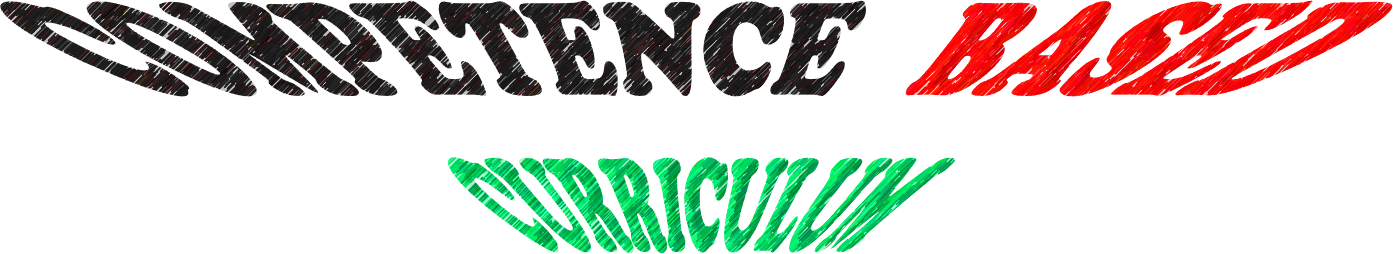 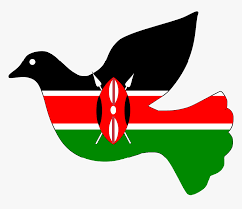 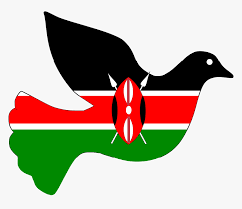                                        Grade 8                         ENGLISHNAME……………………………………………………………………………………………………………..SCHOOL ………………………………………………………………………………………………………….TIME 1hrFUNCTIONAL WRITINGWrite a formal letter to the clerk of your local council complaining about the loud music in the bars where you live. Indicate how residents spend sleepless nights due to the loud music, and what you think should be done. (15mrks)CLOZE TEST (10mrks)Read the passage below and fill in each blank space with an appropriate word				Most   people are poor listeners. Even when we think we are listening carefully,    we usually _______________only half of what we hear, and we retain even ___________________Improving your listening skills can be helpful in every part of your life, including speech making. The best speakers are often the best listeners. The most   important cause of poor listening is giving _____________________________ to physical and mental distractions.  Many times we let our thoughts wander ____________________ than concentrate on what is being said. Sometimes however, we listen too hard. We try to remember _____________________ word a speaker says, and we lose the main message by concentration on details. In other situations, we may _______________________ to conclusions and prejudge a speaker without hearing out the message. Finally, we often judge people by their appearance or speaking manner instead of listening to what they say. You ______________overcome these poor listening __________________________by taking several steps. _________________________ take listening seriously. Think of listening as an active process and commit yourself to becoming a better listener. Second, ______________distractions. Make a ______________________ effort to keep your mind on what the speaker is saying. Third, try not to be directed by appearance or delivery.GRAMMAR (15mrks)Fill in the blanks with the correct word from the brackets.	(3Marks)	(i) 	All the guests will be___________________ (dining/dinning) with the queen tonight.	(ii)	The people of Kameno shunned Chege’s ____________________ (prophecy/prophesy) about the coming of the white men.	(iii)	Children should always listen to their parents pieces of_______________ (advise/advice)Explain the difference in meaning between the following pairs of sentences.			(2 marks)(i)		She went and bought herself a skirt.      She went and bought a skirt herself.………………………………………………………………………………………………………………………………………………………………………………………………………………………………………………………………………………………………………………………………………………………………………………………………………………………………………………………………………………………………………………………………………………Choose the correct pronoun from the brackets to complete the following sentences. (3 marks)Mr.Kamau and _______________ visited us last year. (he/him/himself)John offered Njoroge and ________________some biscuits. (I/me)	iii.	Do you think that he is wiser than _________________. (I/me)Complete the following statements with the correct question tag.		(3mks)You will arrive in good time______________________I am doing the English exam __________________________I have you money____________________________Come here__________________________________Use a suitable preposition to fill in the gaps in the following sentences. (3mrks)My birthday is ……..........................…….in two weeks’s time.I need to have my hair cut……...................……..that day.I went with my sister to the market…................……the eleventh hour.ORAL SKILLS (10 marks)Read the following oral narrative and answer the questions that follow. (10mks)	One day, the chameleon and the donkey were arguing as to who could run faster than the other. The donkey said, “You chameleon, you are very old and tired. You can’t compete with a man like me in a race.”	The chameleon replied,” Don’t blow your own trumpet. I am not going to praise myself, but you know you can’t defeat me in a race. We shall be equal.”	The race began and without donkey’s knowledge, the chameleon jumped on the donkey’s tail. They ran and ran, until the donkey was so tired until he stopped to rest. As soon as the donkey stopped, the chameleon jumped from the donkey’s tail and said, “Now my friend, are you any faster than I?”	 “No, now I know that you are a man,” answered the poor donkey.What would you do in order to capture the attention of the audience before you begin to tell the story?  (2 marks)  ………………………………………………………………………………………………………………………………………………………………………………………………………………………………………………………………………………………………………………………………………………………………………………………………………………………………………………………………………………………………………………………………………………………………………………………………………………………………………………………………………………………………….......................................………How would you make the narration of the line indicated in bold effective?        	(4marks)………………………………………………………………………………………………………………………………………………………………………………………………………………………………………………………………………………………………………………………………………………………………………………………………………………………………………………………………………………………………………………………………………………………………………………………………………………………………………………………………………………………………………………………………………………………………………………………………………………………………………………………………………………………………………………………………………………If you are part of the audience for this story, explain two things you would do to show that you are participating in the performance.     (4marks)  …………………………………………………………………………………………………………………………………………………………………………………………………………………………………………………………………………………………………………………………………………………………………………………………………………………………………………………………………………………………………………………………………………………………………………………………………………………………………………………………………………………………………………………………………………………………………………………………………………………………………………………………………………………………………………………………………………………………………………………………………………………………………………………………........................................................................................................................................………………………………………………………………………………………………………………………………………………………………………………………………………………PAGE  FOR FORMAL LETTER…………………………………………………………………………………………………………………………………………………………………………………………………………………………………………………………………………………………………………………………………………………………………………………………………………………………………………………………………………………………………………………………………………………………………………………………………………………………………………………………………………………………………………………………………………………………………………………………………………………………………………………………………………………………………………………………………………………………………………………………………………………………………………………………………………………………………………………………………………………………………………………………………………………………………………………………………………………………………………………………………………………………………………………………………………………………………………………………………………………………………………………………………………………………………………………………………………………………………………………………………………………………………………………………………………………………………………………………………………………………………………………………………………………………………………………………………………………………………………………………………………………………………………………………………………………………………………………………………………………………………………………………………………………………………………………………………………………………………………………………………………………………………………………………………………………………………………………………………………………………………………………………………………………………………………………………………………………………………………………………………………………………………………………………………………………………………………………………………………………………………………………………………………………………………………………………………………………………………………………………………………………………………………………………………………………………………………………………………………………………………………………………………………………………………………………………………………………………………………………………………………………………………………………………………………………………………………………………………………………………………………………………………………………………………………………………………………………………………………………………………………………………………………………………………………………………………………………………………………………………………………………………………………………………………………………………………………………………………………………………………………………………………………………………………………………………………………………………………………………………………………………………………………………………………………………………………………………………………………………………………………………………………………………………………………………………………………………………………………………………………………………………………………………………………………………………………………………………………………………………………………………………………………………………………………………………………………………………………………………………………………………………………………………………………………………………………………………………………………………………………………………………………………………………………………......................................................................................................................................